NO COVER PAGE Resumen La memoria del TFG/TFM empieza con un breve resumen de entre 150 y 200 palabras, escrito en castellano, valenciano e inglés. Estas páginas van sin numerar.ResumLa memoria del TFG/TFM comença amb un breu resum d’entre 150 i 200 paraules, escrit en castellà, valencià i anglès. Aquestes pàgines van sense numerar.AbstractThe thesis begins with a short abstract (between 150 and 200 words) written in Spanish, Valencian, and English. The cover page and the pages containing the three versions of the abstract are not numbered.EXECUTIVE SUMMARY The degree thesis must develop in the text the following concepts, appropriately justified and discussed, focusing on the  Table of contentsPurpose of this documentThis document aims to provide general guidelines and a style guide for the preparation of the Bachelor’s thesis / Master’s thesis .Thesis FormatLanguageThe thesis may be written in Spanish, Valencian, or English.FontsTimes New Roman, or a similar font type, will be used. Font size must be at least 11 points for the main text and at least 9 points for captions and footnotes.StructureParagraphsParagraphs must be justified, and paragraph spacing must be at least 6 points.Chapters, sections, sub-sectionsThe chapters shall be numbered, and the text shall be structured appropriately in numbered sections and subsections.Figures, tables and equationsFigures and tables must be numbered and include a descriptive caption. The sequence of figure numbers will be independent of that of the table numbers.  Displayed equations (i.e., those which are not within text) must also be numbered. Figures and tables must be properly mentioned in the text and figures/tables should not appear before the first text citation to them. Moreover, the first text mentions to figures and tables must be in numerical order (e.g., Fig. 2 cannot be mentioned before Fig. 1).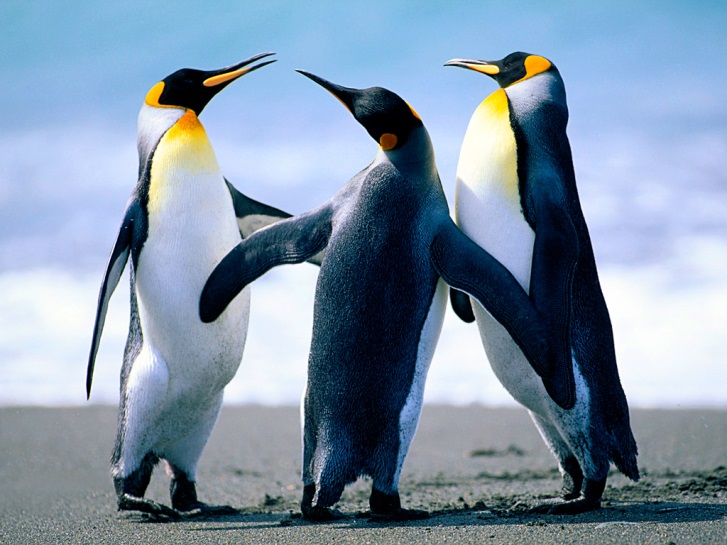 Figure 1. Example of a figure.Table 1. Example of a table.The following is an example of an equation:                                                                    (2.1)ReferencesThe thesis must include an unnumbered section with a detailed list of the sources that are appropriately cited in the text of the report. Follow the notation and conventions shown in the following examples: [1] Wilkins, R.; Little, J. “Solution of electrostatic field problems using Sander's function,” IEEE Transactions on Microwave Theory and Techniques, vol. 55, no. 9, pp. 1880–1886, September 2007.[2] Ansoft Corporation, “HFSS: 3D high-frequency electromagnetic simulation,” http://www.ansoft.com/products/hf/hfss/index.cfm. [Online]. [3] Matthaei, G.; Young, L. and Jones, E. M. T. Microwave Filters, Impedance-Matching Networks, and Coupling Structures. Artech House Inc., 1980.SectionsPages must be numbered with numbering starting at the page where Chapter 1 starts. It is recommended that the report does not exceed 75 pages, including appendices.It is recommended that the report includes the following:Cover pageAbstractTable of contentsIntroductionObjectivesMethodologyDevelopment and results Specifications, budget, plans, technical diagrams, materials, equipment, etc. (if applicable)Conclusions and proposals for future workReferencesAppendices (if applicable)CONCEPT (ABET)Done?(Y/N)Where?(page numbers)IDENTIFY:Problem statement and opportunityConstraints (standards, codes, needs, requirements & specifications)Setting of goalsFORMULATE:Creative solution generation (analysis)Evaluation of multiple solutions and decision-making (synthesis)SOLVE:Fulfilment of goalsOverall impact and significance (contributions and practical recommendations)Column 1Column 2Column 3Column 4